Безопасность детей в сети Интернет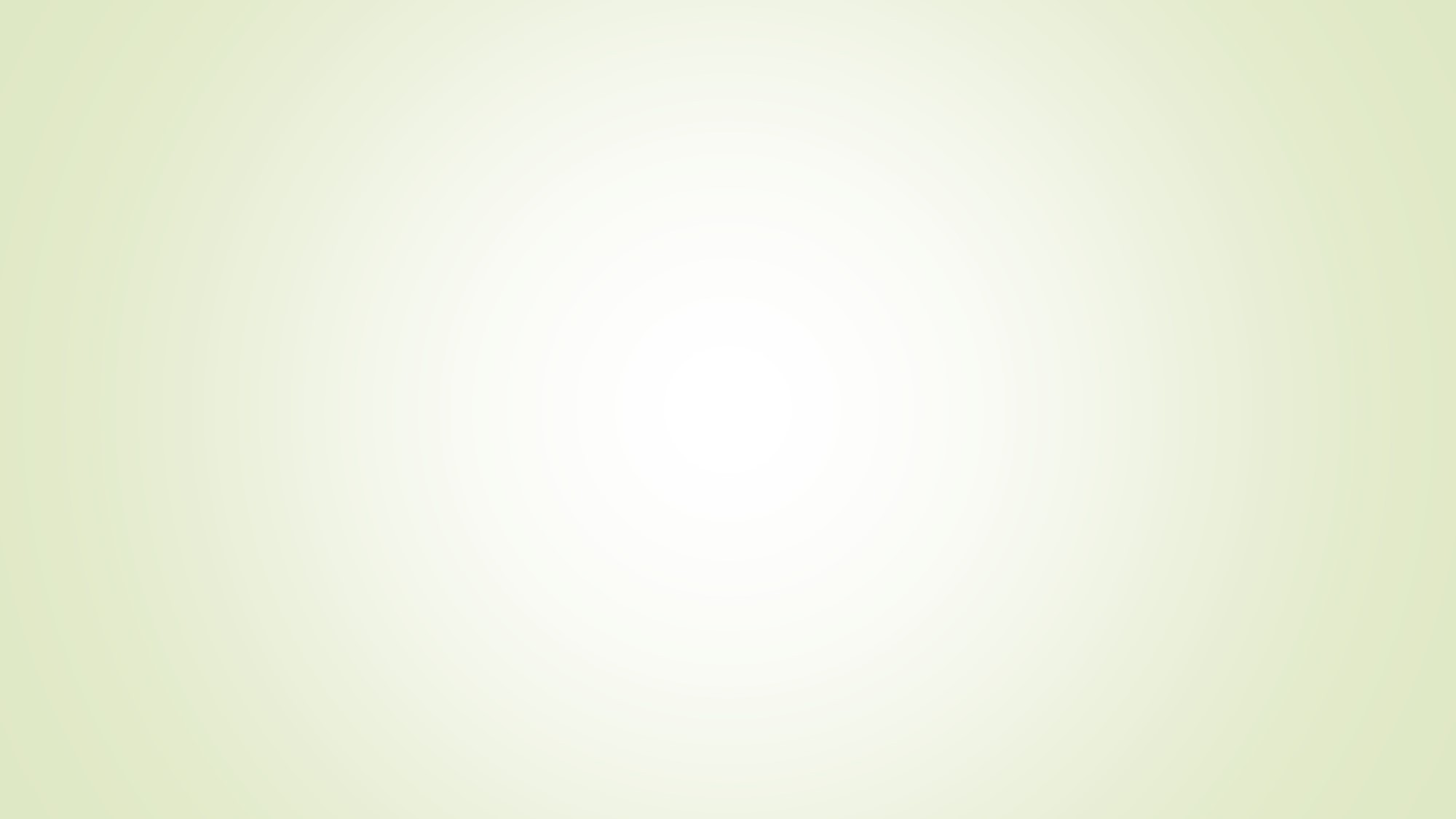 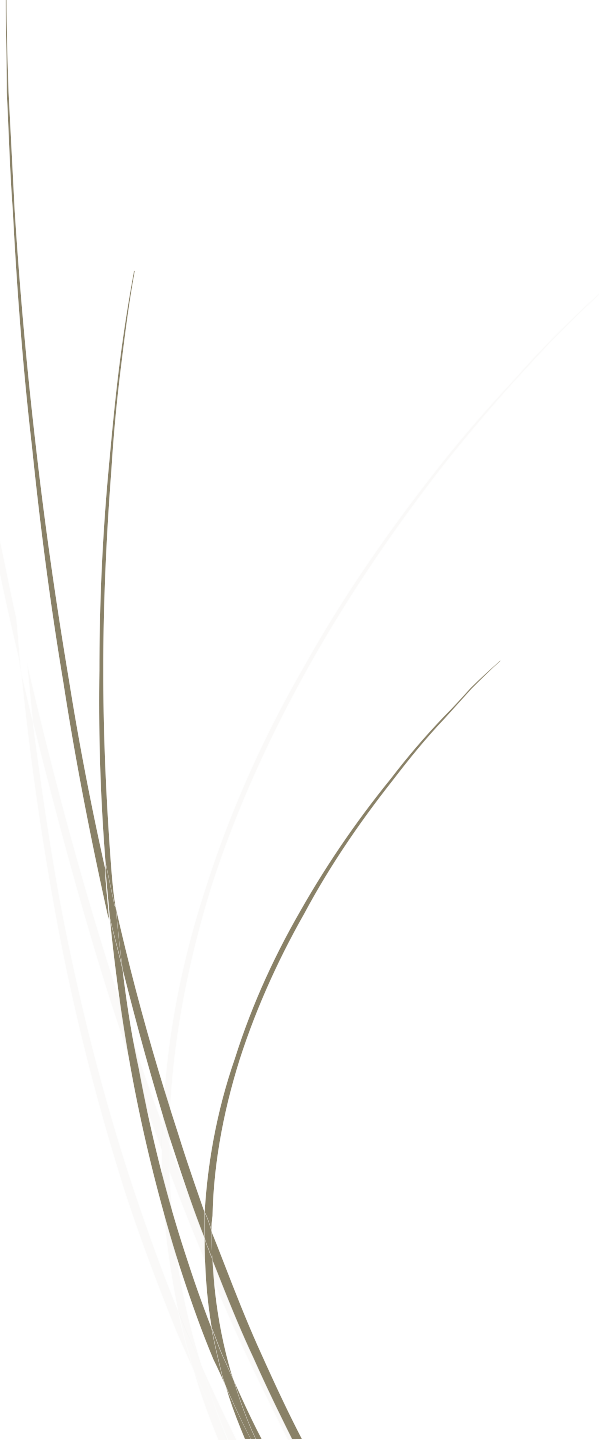 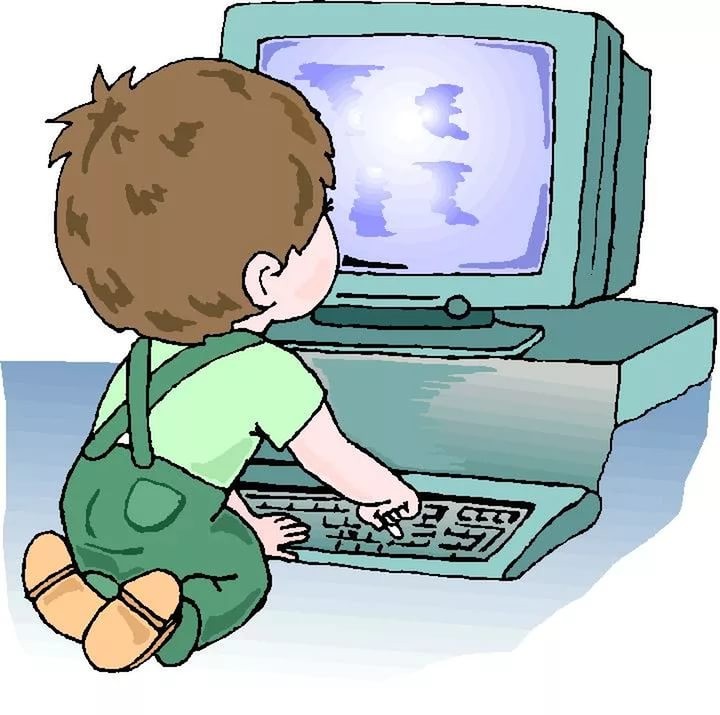 Какие угрозы встречаются наиболее часто?Угроза заражения вредоносным программным обеспечением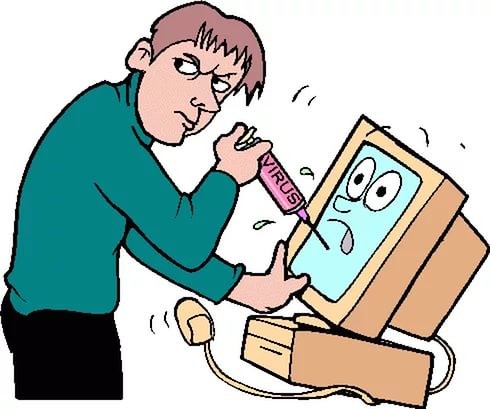 Множество веб-сайтов, электронных сообщений или программ обмена файлами позволяют пользователям скачивать все виды музыки, игр, документов и т.д. Однако, несмотря на их кажущуюся безобидность, многие из них содержат вирусы.Доступ к нежелательному содержимомуЛюбопытная детская природа может завести их на сайты расистского, дискриминационного, сексуального, насильственного содержания или на сайты, содержащие материалы, побуждающие ребенка к действиям, которые могут поставить под угрозу его психологическое или физическое здоровье.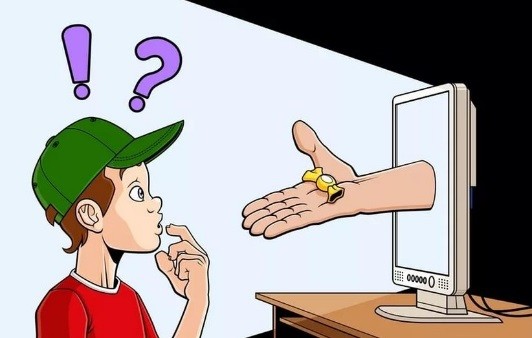 Контакты с незнакомыми людьми с помощью чатов, электронной почты, социальных сетейВсе чаще и чаще злоумышленники используют эти каналы для того, чтобы заставить детей выдать личную информацию. В других случаях это могут быть педофилы, которые ищут новые жертвы. Выдавая себя за сверстника, они могут выведывать личную информацию и искать личной встречи.Неконтролируемые покупки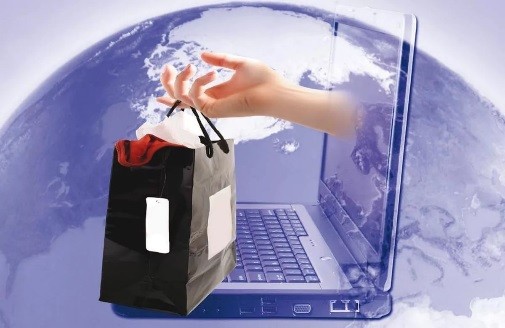 Если Ваши дети имеют доступ к Вашим банковским данным или номеру кредитной карты, они могут приобрести практически что угодно через Интернет, от роскошной машины, или оплатить услуги, варьирующиеся от онлайновых игр до путешествия вокруг света.Рекомендации, с помощью которых посещение Интернет может стать менее опасным для ваших детей: Посещайте Интернет вместе с детьми. Поощряйте ваших детей делиться с вами их успехами и неудачами в деле освоения Интернет; Объясните детям, что если в Интернет что-либо беспокоит их, то им следует не скрывать этого, а поделиться с вами своим беспокойством; Объясните ребенку, что при общении в чатах, использовании программ мгновенного обмена сообщениями, использовании он-лайн игр и других ситуациях, требующих регистрации, нельзя использовать реальное имя, помогите вашему ребенку выбрать регистрационное имя, не содержащее никакой личной информации;	Научите ваших детей уважать собеседников в Интернет. Убедитесь, что они понимают, что правила хорошего тона действуют одинаково в Интернет и в реальной жизни;	Скажите им, что никогда не стоит встречаться с друзьями из Интернет. Ведь люди могут оказаться совсем не теми, за кого себя выдают;	Объясните детям, что далеко не все, что они могут прочесть или увидеть в Интернет – правда.Приучите их спрашивать о том, в чем они не уверены;	Не забывайте контролировать детей в Интернет с помощью специального программного обеспечения.Программное обеспечение для контроля детей в сети ИнтернетСтандартные возможности родительского контроля в ОС (начиная с Vista)Контроль средствами антивирусных программСпециальные программы для родительского контроля:КиберМама - проследит за временем работы, предупредит ребенка о том, что скоро ему нужно будет отдохнуть и приостановит работу компьютера, когда заданное вами время истечет.Time Boss - предназначена для ограничения времени, которое наши дети проводят за компьютером.Интернет Цензор - программа предназначена для эффективной блокировки сайтов, которые могут представлять опасность для ребенка, когда он использует Интернет.NetPolice - контентный фильтр, который позволит осуществлять комплексную защиту детей от Интернет-угроз.Детский браузер Гогуль это не отдельная программа, а дополнение (плагин) к браузеруMozilla FirefoxДетский браузер ГогульФедеральная программа безопасного детского интернетаОфициальный сайт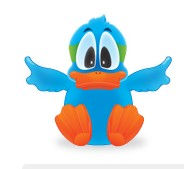 http://www.gogul.tvБезопасность ребёнка в Интернете обеспечивается за счёт наличия собственного каталога проверенных детских сайтов.Гогуль ведёт статистику посещённых сайтов для контроляродителями, а также может ограничивать время пребывания ребёнка в интернете.Детский браузер Гогуль позволяет составить расписание доступа, то есть программирование ограничения продолжительности использования ребёнком Интернета по дням недели.КиберМамаhttp://www.cybermama.ru/КиберМама проследит за временем работы, предупредит ребенка о том, что скоро ему нужно будет отдохнуть и приостановит работу компьютера, когда заданное вами время истечет.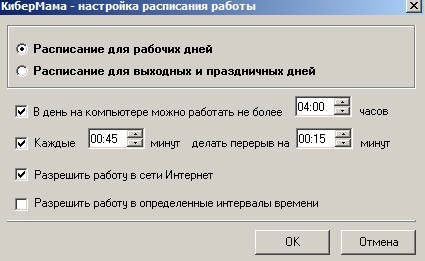 КиберМама поддерживает следующие возможности:Ограничение по суммарному времени работыПоддержка перерывов в работеПоддержка разрешенных интервалов работыВозможность запрета интернетаВозможность запрета игр/программИнтернет ЦензорОфициальный сайт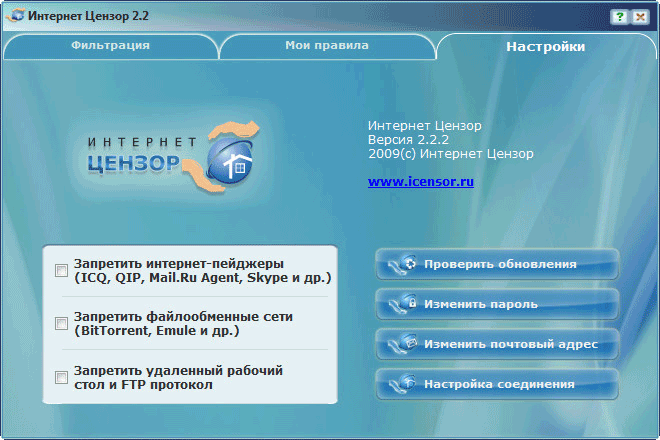 https://vellisa.ru/internet-tsenzorИнтернет Цензор — бесплатная программа для осуществления родительского контроля. Программа предназначена для эффективной блокировки сайтов, которые могут представлять опасность для ребенка, когда он использует Интернет.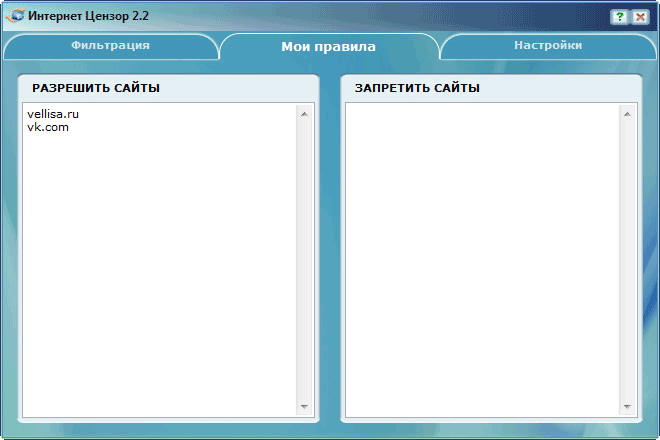 Родительский контроль в Kaspersky Internet Security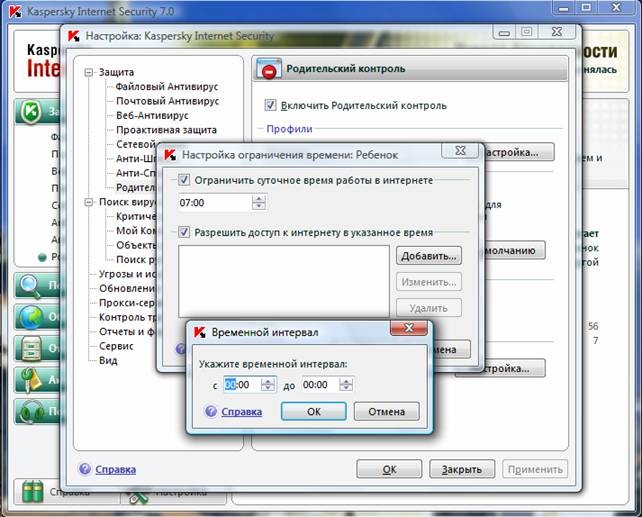 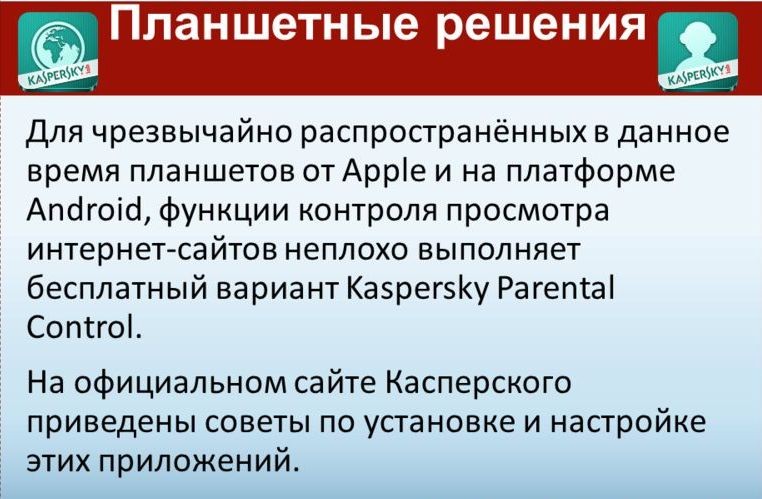 Родительский контроль в ОС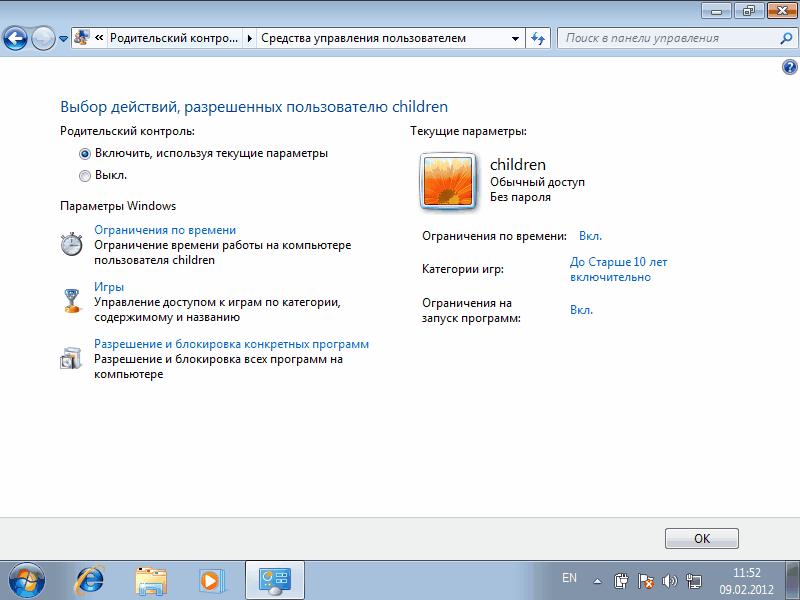 ЗаключениеИнтернет это прекрасное место для общения, обучения и отдыха. Но стоит понимать, что как и наш реальный мир, всемирная паутина так же может быть весьма и весьма опасна.Надеюсь, вы понимаете, что использование только средств воспитательной работы без организации действенного контроля – это практически бесполезное занятие. Точно так же как и использование репрессивных средств контроля без организации воспитательной работы. Только в единстве данных средств вы сможете помочь вашим детям чувствовать себя в безопасности и оградить их от влияния злоумышленников.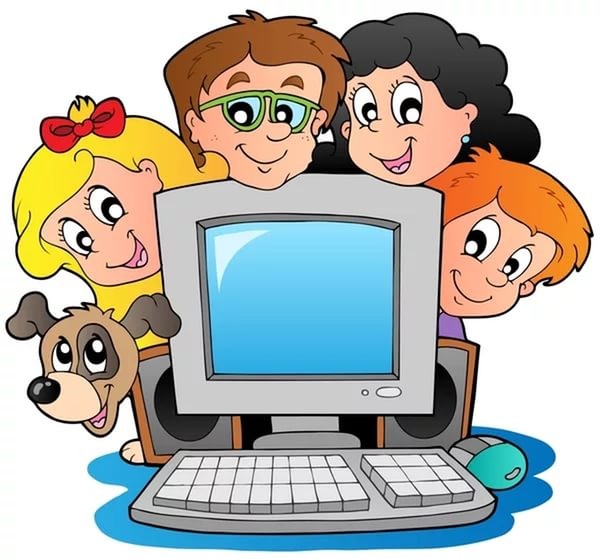 